UAH 简介：亨茨维尔阿拉巴马大学隶属阿拉巴马大学系统，以优秀的教学、卓越的研发和服务著称。风景如画的现代化的校园座落于阿拉巴马州的全美第二大科技园所在地亨茨维尔城，占地400英亩。7800名学生在此攻读本科、硕士或博士学位。学校的商学院、理学院、工程学院、人文学院、教育学院、及护理教育学院有80个颁发学位的项目，而且所有的学院都设有研究生学位。在工程学院、理学院、及护理教育学院的15个项目授予博士学位。项目优势：1.	学生在进入UAH后，直接参与著名教授的实验项目，和UAH相关专业博士和硕士共同合作研究。2.	学生同时可以在教授的指导下开展自己的硕士研究项目，并使用UAH的研究资源。录取要求：；在校成绩优异并有贵校导师的推荐信；托福TOEFL (iBT): all sub-scores ≥ 18 或者雅思IELTS: all sub-scores ≥ 6.0；通过本校及UAH的审核。费用： 每学期的总费用为10，000美元，该费用包括学生在 UAH的所有研究费用、管理费、住宿费（单独的卧室、走路可以到公交站或学校）和机场接送。学生自己负责三餐费用约450美元/月。申请材料：1.填写 UAH访问学者申请表；2.提供银行存款证明，金额不少于七万人民币；3.英文个人陈述，介绍自己并陈述申请本项目的理由，未来的学习计划等； 4.学校成绩单的扫描件；5.托福或雅思英语考试成绩扫描件；6.能保证在美留学期间不过期的护照复印件。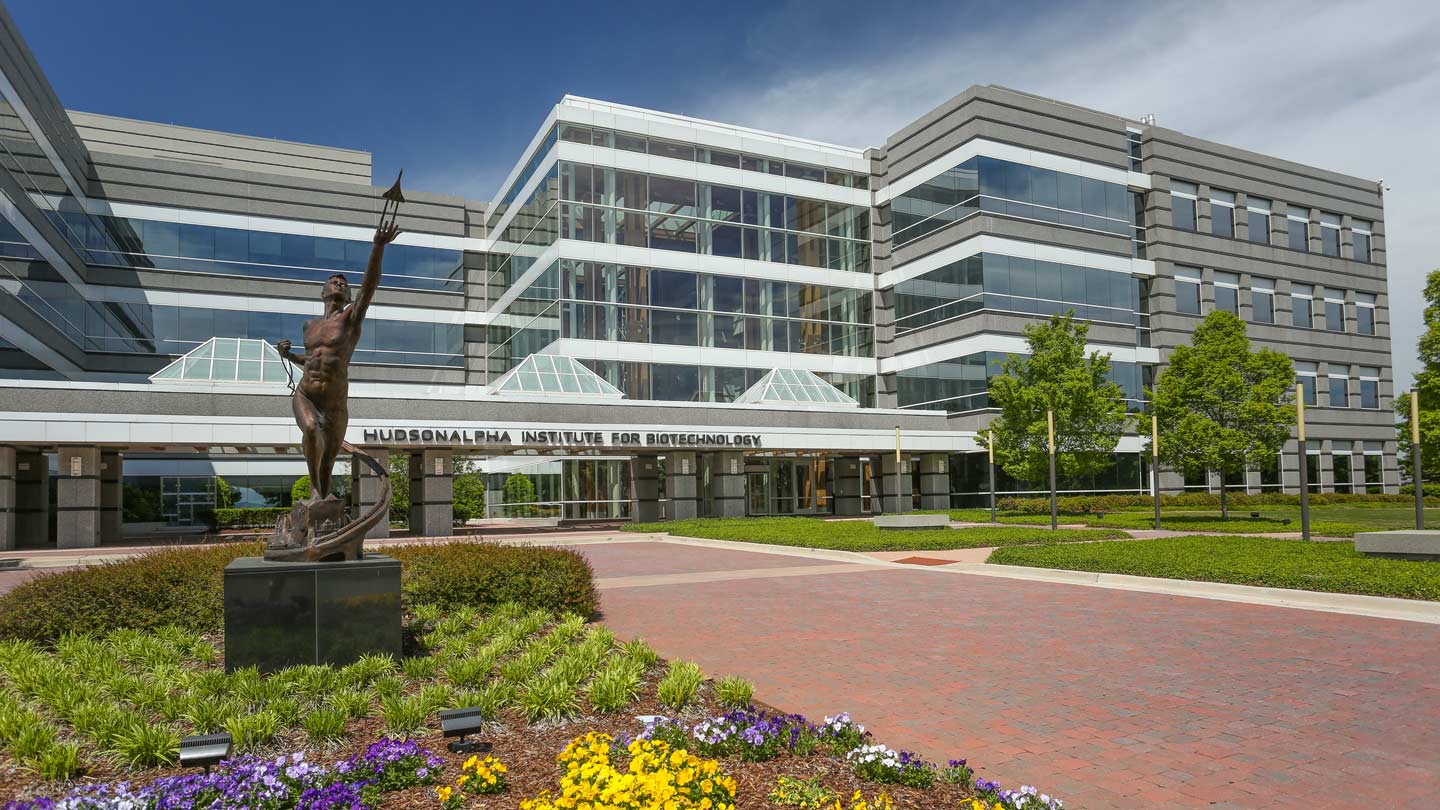 亨茨维尔阿拉巴马大学（UAH）研究生交换项目Graduate Exchange Program项目介绍：江汉大学符合条件的管理科学工程、化学化工类等专业研究生，在完成第一年硕士课程后可赴亨茨维尔阿拉巴马大学（ UAH）进行为期 1个学期的合作研究和学习。在 UAH学习结束后继续回到学校完成硕士项目。该项目最长可延长至1年。主要科学专业和研究方向如下：